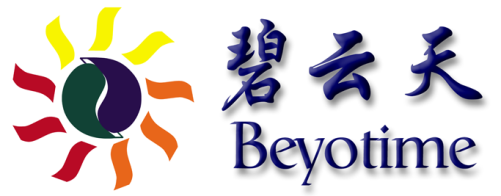 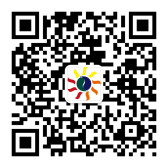 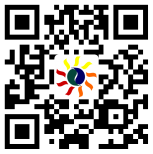 上海碧云天生物技术有限公司定量PCR生物送样要求客户须知：1. 样品要求：客户需提供尽量多的新鲜或保存完好的样品：细胞(≥1×106)，组织(≥20 mg)，血液(≥100μl)，DNA样品(≥2μg，OD260/OD280在1.7-1.9之间，完整性好)，RNA样品(≥2 μg，OD260/OD280在1.9-2.1之间，完整性好) ，反转录的cDNA (≥2μg，纯度在1.9-2.1之间，完整性好)。2. 保存及运输：a. 对于RNA的定量PCR检测：组织样品推荐使用碧云天的RNALater™动物组织RNA稳定保存液(R0118)，以便于后续的保存和运输；也可以液氮速冻后保存于-80ºC，后续样品需用干冰寄送。细胞样本推荐使用Trizol，细胞收集后加入Trizol保存于-80ºC，后续样品需用干冰寄送；也可以使用碧云天的RNALater™动物组织RNA稳定保存液(R0118)。样品需要注意避免各类污染和反复冻融。b. 对于DNA的定量PCR检测：组织或细胞样品推荐使用碧云天的AllProtect™动物组织核酸、蛋白稳定保存液(R0121)，以便于后续的保存和运输；组织样品也可以液氮速冻后保存于-80ºC，细胞也可以收集后直接保存于-80ºC，后续样品需用干冰寄送。样品需要注意避免各类污染和反复冻融。3. 样品信息：客户必须需提供待检测目的基因的GenBank Accession Number或基因序列。并请尽量提供待检测样品的生物物种信息(如Human、Mouse、Rat等)，组织信息，DNA/RNA来源、基因丰度等，这些信息有助于我们快速完成实验设计并完成定量PCR技术服务。4. qPCR引物：客户可以提供确保有效的qPCR引物，也可由碧云天设计合成，但需要另外收取费用。样本包装运输注意事项    重要信息，注意阅读。样本寄出前，请给service@beyotime.com或碧云天定量PCR技术服务人员zhyang@beyotime.com邮箱发送一份填写完整的电子版《碧云天定量PCR生物样本信息表》；如有特殊情况，请在快递发出前与碧云天定量PCR技术服务人员电话联系，比如客户自送样本、提前寄送样本、有其它物品随样本一起快递需要额外点收等，以便安排人手，防止丢失。请将填写完整的纸质版《碧云天定量PCR生物样本信息表》以及其它技术资料(如有)密封于塑料袋内，随样本一起寄出；合同请另行快递给对应接收人员，不要与样本一起快递，既避免物流分拣环节导致合同遗失，也避免干冰或蓝冰冷凝水可能损坏文件。样本置于1.5ml或其它型号的低吸附离心管里；管上清楚标明样本名称，样本管上的名称要与碧云天定量PCR生物样本信息表一致，请双人核实无误；用parafilm膜把样本管缠紧密封好；将样本管置于保护用的50ml离心管或其它容器里，用适量纸、纱布或棉花塞紧，防止样本管晃荡，旋紧盖子。根据样本类型选择常温、蓝冰或者干冰包装，选择最快的运输方式以免样本降解；合理安排发货时间，避免周六、周日或法定节假日到达，以免样本丢失。低温运输采用安全的干冰，不要用危险的液氮；液氮如果渗进样本管，在温度发生变化时因体积膨胀有可能导致爆炸，毁坏样本。